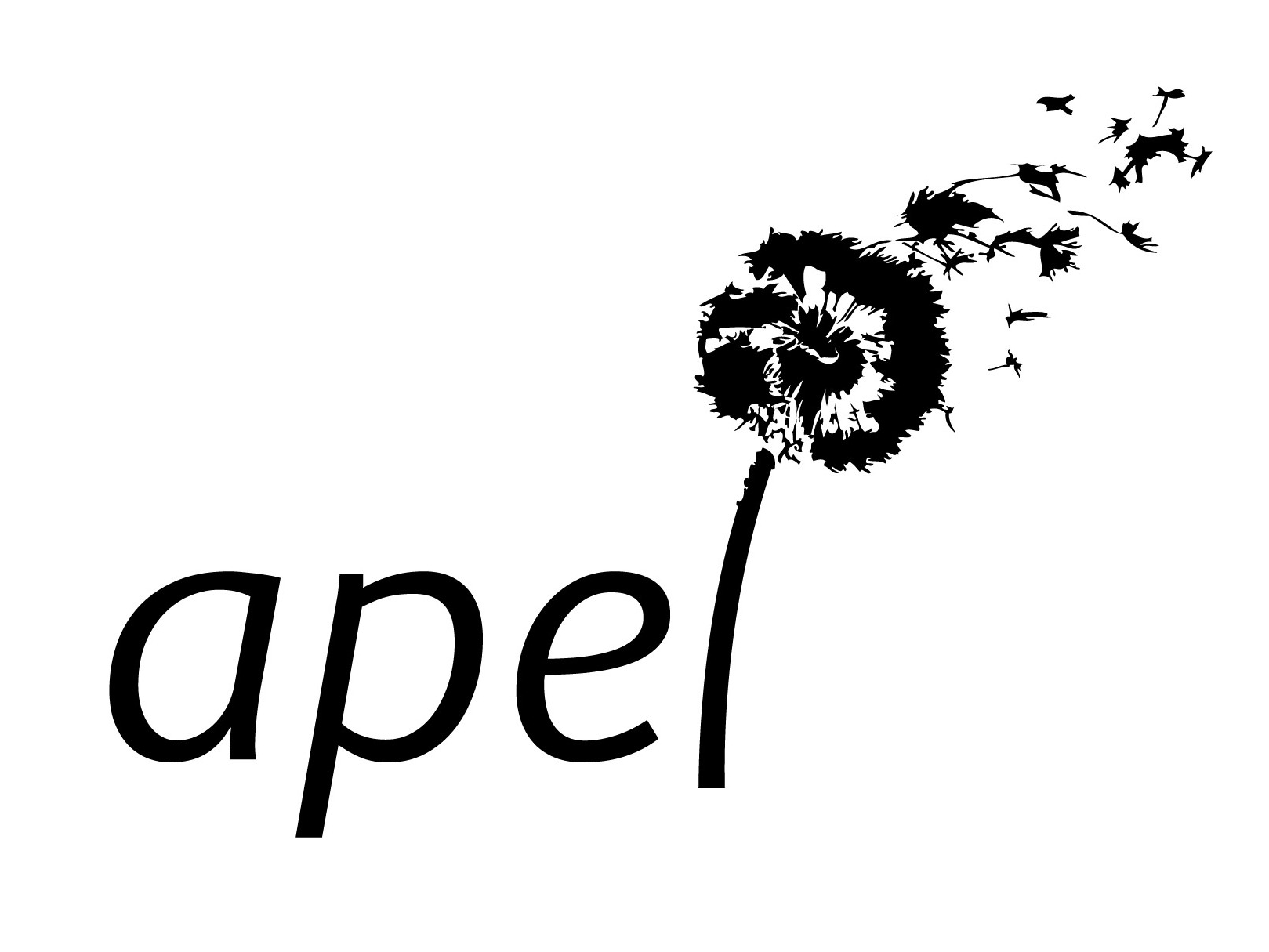 Modèle de feuille de présenceApel de ………………Assemblée générale ordinaire du « date »Certifiée exacte, la présente feuille de présence est arrêtée à	 adhérents présents etA ………… adhérents représentés, soit	voix.Le président : …………………………………………………………………………………Le secrétaire : …………………………………………………………………………………N° d'ordreNoms, prénomsdes membres présentsNombre de voixSignature des membresTotauxTotauxTotauxTotaux